Prot n. 841                                                                                Guardavalle, 12/05/2017Ai Componenti del Consiglio di InterclasseScuola PrimariaLoro Sedi Oggetto: Convocazione Consigli di Interclasse.I consigli di cui all’oggetto sono convocati secondo il seguente calendario:ORDINE DEL GIORNO:Verifica andamento didattico - educativo;Stato di avanzamento dell’attività didattica per discipline;Proposte nuove adozioni libri di testo anno scolastico 2017/2018;Adempimenti finali;Alunni in eventuale situazione di ritardo e/o svantaggio: interventi.I rappresentanti dei genitori partecipano alla discussione dei primi due punti all’ordine del giorno.                                                                                                     IL DIRIGENTE SCOLASTICO 					                                      Prof. Valerio Antonio MAZZA                                                 Firma autografa sostituita a mezzo stampa ai sensi dell’art.3, comma 2, D.Lgs.39/93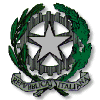 Istituto Comprensivo Statale “Aldo Moro”Scuole Statali: dell’Infanzia, Primaria e Secondaria di I GradoVia R. Salerno, 277 – 88065 GUARDAVALLE0967/828084 Fax 0967/828603http://www.icguardavalle.gov.it/Mail : czic82300p@istruzione.it - PEC : czic82300p@pec.istruzione.it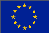 GIORNOCORSOMODULO/SEZIONEORARIOLUNEDI’15/05/2017SCUOLA PRIMARIA   GUARDAVALLE CENTROELCE DELLA VECCHIAI° MODULOII° MODULO16.30/17.3017.30/18.30GIOVEDI’18/05/2017SCUOLA PRIMARIAGUARDAVALLE MARINAMODULO UNICO15.40/16.40